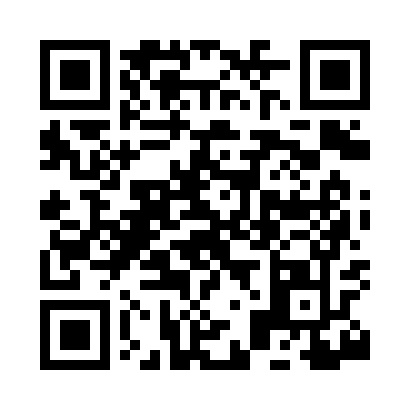 Prayer times for Ledger, Montana, USAMon 1 Jul 2024 - Wed 31 Jul 2024High Latitude Method: Angle Based RulePrayer Calculation Method: Islamic Society of North AmericaAsar Calculation Method: ShafiPrayer times provided by https://www.salahtimes.comDateDayFajrSunriseDhuhrAsrMaghribIsha1Mon3:315:311:315:479:3111:312Tue3:325:321:325:479:3111:313Wed3:325:331:325:479:3111:314Thu3:325:331:325:479:3011:315Fri3:335:341:325:479:3011:316Sat3:335:351:325:479:2911:317Sun3:345:361:325:479:2911:318Mon3:345:361:335:479:2811:309Tue3:355:371:335:469:2811:3010Wed3:355:381:335:469:2711:3011Thu3:365:391:335:469:2611:3012Fri3:375:401:335:469:2611:2913Sat3:375:411:335:469:2511:2914Sun3:385:421:335:469:2411:2815Mon3:385:431:335:469:2311:2816Tue3:405:441:335:459:2211:2617Wed3:425:451:345:459:2111:2518Thu3:445:461:345:459:2011:2319Fri3:465:481:345:449:1911:2120Sat3:485:491:345:449:1811:1921Sun3:505:501:345:449:1711:1722Mon3:525:511:345:439:1611:1523Tue3:545:521:345:439:1511:1324Wed3:565:531:345:439:1411:1125Thu3:585:551:345:429:1211:0926Fri4:005:561:345:429:1111:0627Sat4:025:571:345:419:1011:0428Sun4:045:581:345:419:0811:0229Mon4:066:001:345:409:0711:0030Tue4:096:011:345:409:0610:5831Wed4:116:021:345:399:0410:55